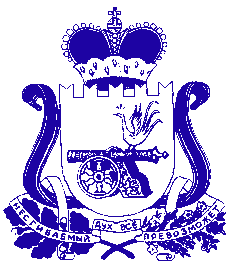 Совет депутатов  Богдановского  сельского поселения ХОЛМ-ЖИРКОВСКОГО  района Смоленской областиР Е Ш Е Н И Е от 15.07.2020   № 22   Рассмотрев предложение Администрации Богдановского сельского поселения Холм – Жирковского района Смоленской области и комиссии по бюджету Совета депутатов Богдановского сельского поселения Холм – Жирковского района Смоленской области о внесении изменений в местный бюджет Совет депутатов Богдановского сельского поселения Холм – Жирковского района Смоленской области          Р Е Ш И Л:          Внести следующие изменения в решение Совета депутатов Богдановского сельского поселения Холм – Жирковского района Смоленской области от 25.12.2019г. № 50 «О бюджете муниципального образования Богдановского сельского поселения Холм – Жирковского района Смоленской области на 2020 год и плановый период 2021 и 2022 годов»:            1. Пункт 1 статьи 1 изложить в следующей редакции:«1.Утвердить основные характеристики  бюджета муниципального образования  Богдановского сельского поселения Холм-Жирковского  района Смоленской области (далее - местный бюджет) на 2020 год:1) общий объем доходов  местного бюджета   в сумме 6933,0 тыс. рублей, в том числе объем безвозмездных поступлений в сумме  3985,7 тыс. рублей, из которых объем получаемых межбюджетных трансфертов – 3985,7 тыс. рублей;2) общий объем расходов местного бюджета  в   сумме   9333,2 тыс. рублей;3) предельный размер дефицита местного бюджета на 2020 год в сумме 2400,2 тыс. руб., что составляет 81,4 % от общего объема доходов местного бюджета без учета безвозмездных поступлений в местный бюджет и  25,7 % от объема всех доходов местного бюджета.2. Приложение 1 «Источники финансирования дефицита бюджета Богдановского сельского поселения Холм-Жирковского района Смоленской области на 2020 год» изложить в новой редакции в связи с изменением в  доходной и расходной части бюджета (прилагается).3. Приложение 8 «Прогнозируемые безвозмездные поступления в бюджет Богдановского сельского поселения Холм-Жирковского района Смоленской области на 2020 год» изложить в новой  редакции в связи с изменением в  доходной части бюджета (прилагается).4. Приложение 9 «Прогнозируемые безвозмездные поступления в бюджет Богдановского сельского поселения Холм-Жирковского района Смоленской области на плановый период 2021 и 2022 годов» изложить в новой  редакции в связи с изменением в  доходной части бюджета (прилагается).5. Пункт 1 статьи 11 изложить в следующей редакции:               1. Утвердить объем бюджетных ассигнований на финансовое обеспечение реализации муниципальных программ на 2020 год в сумме 8547,9 тыс. рублей.	6. Пункт 1 статьи 12 изложить в следующей редакции:     1.Утвердить объем бюджетных ассигнований дорожного фонда Богдановского сельского поселения Холм-Жирковского района Смоленской области:1) на 2020 год в сумме 4 767,2 тыс. рублей;2) на 2021 год в сумме 2 508,0 тыс. рублей;3) на 2022 год в сумме 2 508,0 тыс. рублей.7. Пункт 1 статьи 13 изложить в следующей редакции:Утвердить в составе расходов местного бюджета резервный фонд Администрации Богдановского сельского поселения Холм-Жирковского района  Смоленской области:1) на 2020 год в размере 30,0 тыс. рублей, что составляет 0,32 процента от общего объема расходов  местного бюджета;         8. Приложение 10 «Распределение бюджетных ассигнований по разделам, подразделам, целевым статьям (муниципальным программам и не программным направлениям деятельности), группам и подгруппам видов расходов классификации расходов бюджетов на 2020 год» изложить в новой редакции в связи с изменением в  расходной части бюджета и изменениями лимитов (прилагается).         9. Приложение 12 «Распределение бюджетных ассигнований по целевым статьям (муниципальных программам и не программным направлениям деятельности), группам (группам и подгруппам) видов расходов классификации расходов бюджетов на 2020 год изложить в новой редакции  в связи с изменением  в расходной части бюджета и изменениями лимитов (прилагается).         10. Приложение 14 «Ведомственная структура расходов местного бюджета (распределением бюджетных ассигнований по главным распорядителям бюджетных средств, разделам, подразделам, целевым статьям (муниципальным программам и непрограммным направлениям деятельности), группам (группам и подгруппам) видов расходов классификации расходов бюджетов) на 2020 год.» изложить в новой редакции в связи с изменением в  расходной части бюджета и изменениями лимитов (прилагается).        11. Приложение 16 «Распределение бюджетных ассигнований по муниципальным программам и не программным направлениям деятельности на 2020 год» изложить в новой редакции в связи с изменением в  расходной части бюджета и изменениями лимитов (прилагается).Глава муниципального образования Богдановского сельского поселенияХолм – Жирковского районаСмоленской области                                                                       В.М. Персидский          Источники финансирования дефицита бюджета Богдановского сельского поселения Холм-Жирковского района Смоленской области на 2020 год(тыс. руб.)Распределение бюджетных ассигнований по разделам, подразделам, целевым статьям и видам расходов классификации расходов бюджетов на 2020 год(тыс.руб.)Распределение бюджетных ассигнований по целевым статьям (областным государственным программам и непрограммным направлениям деятельности), группам (группам и подгруппам) видов расходов классификации расходов бюджетов на 2020 год(тыс.руб.)Ведомственная структура расходов областного бюджета на 2020 год(тыс.руб.)Распределение бюджетных ассигнований по муниципальным программам и непрограммным направлениям деятельности на 2020 год(тыс.руб.)О внесении изменений в решение Совета депутатов Богдановского сельского поселения Холм – Жирковского района Смоленской области от 25.12.2019 г. № 50 «О бюджете муниципального образования Богдановского сельского поселения Холм – Жирковского района Смоленской области на 2020 год и на плановый период 2021 и 2022 годов»Приложение  1к  решению Совета депутатов Богдановского сельского поселения Холм-Жирковского района Смоленской области  «О бюджете Богдановского сельского поселения Холм-Жирковского района Смоленской области на 2020 год и на плановый период 2021 и 2022 годов» от  25.12.2019 г. № 50КодНаименование кода группы, подгруппы, статьи, вида источника финансирования дефицитов бюджетов, кода классификации операций сектора государственного управления, относящихся к источникам финансирования дефицитов бюджетовСумма12301 00 00 00 00 0000 000ИСТОЧНИКИ  ВНУТРЕННЕГО ФИНАНСИРОВАНИЯ ДЕФИЦИТОВ БЮДЖЕТОВ01 05 00 00 00 0000 000Изменение остатков средств на счетах по учету средств бюджетов2 400,201 05 00 00 00 0000 500Увеличение остатков средств бюджетов-6 933,001 05 02 00 00 0000 500Увеличение прочих остатков средств бюджетов-6 933,001 05 02 01 00 0000 510Увеличение прочих остатков денежных средств бюджетов-6 933,001 05 02 01 10 0000 510Увеличение прочих остатков денежных средств бюджетов  сельских поселений-6 933,001 05 00 00 00 0000 600Уменьшение остатков средств бюджетов9 333,201 05 02 00 00 0000 600Уменьшение прочих остатков средств бюджетов9 333,201 05 02 01 00 0000 610Уменьшение прочих остатков денежных средств бюджетов9 333,201 05 02 01 10 0000 610Уменьшение прочих остатков денежных средств бюджетов сельских поселений9 333,2                                         Приложение 8                                         к   решению Совета депутатовБогдановского сельского поселенияХолм-Жирковского района Смоленской области"О бюджете Богдановского сельского поселения                                         Холм-Жирковского района Смоленской области на 2020 и плановый период 2021 и 2022 годов" от 25.12.2019 г. № 50                                           Приложение 8                                         к   решению Совета депутатовБогдановского сельского поселенияХолм-Жирковского района Смоленской области"О бюджете Богдановского сельского поселения                                         Холм-Жирковского района Смоленской области на 2020 и плановый период 2021 и 2022 годов" от 25.12.2019 г. № 50  Прогнозируемые безвозмездные поступления Прогнозируемые безвозмездные поступления в  бюджет Богдановского сельского поселения Холм-Жирковского районаСмоленской области  на 2020 годв  бюджет Богдановского сельского поселения Холм-Жирковского районаСмоленской области  на 2020 годв  бюджет Богдановского сельского поселения Холм-Жирковского районаСмоленской области  на 2020 год(тыс. рублей)КОДНаименование кода доходов бюджетаСумма1232 00 00000 00 0000 000БЕЗВОЗМЕЗДНЫЕ ПОСТУПЛЕНИЯ3985,7 2 02 00000 00 0000 000БЕЗВОЗМЕЗДНЫЕ ПОСТУПЛЕНИЯ ОТ ДРУГИХ БЮДЖЕТОВ БЮДЖЕТНОЙ СИСТЕМЫ РОССИЙСКОЙ ФЕДЕРАЦИИ3985,72 02 10000 00 0000 150Дотации бюджетам бюджетной системы Российской Федерации3907,92 02 16001 00 0000 150Дотации на выравнивание бюджетной обеспеченности из бюджетов муниципальных районов, городских округов с внутригородским делением3907,92 02 16001 10 0000 150Дотации бюджетам сельских поселений на выравнивание бюджетной обеспеченности из бюджетов муниципальных районов3907,92 02 30000 00 0000 150Субвенции бюджетам бюджетной системы Российской Федерации77,8 2 02 35118 00 0000 150Субвенции бюджетам на осуществление первичного воинского учета на территориях, где отсутствуют военные комиссариаты77,8 2 02 35118 10 0000 150Субвенции бюджетам сельских поселений на осуществление первичного воинского учета на территориях, где отсутствуют военные комиссариаты77,82 02 40000 00 0000 150Иные межбюджетные трансферты0,02 02 49999 00 0000 150Прочие межбюджетные трансферты, передаваемые бюджетам0,0                                         Приложение 9                                         к  решению Совета депутатовБогдановского сельского поселенияХолм-Жирковского района Смоленской области"О бюджете Богдановского сельского поселения                                         Холм-Жирковского района Смоленской области на 2020 год и                                          плановый период 2021 и 2022 годов" от 25.12.2019 г. № 50                                           Приложение 9                                         к  решению Совета депутатовБогдановского сельского поселенияХолм-Жирковского района Смоленской области"О бюджете Богдановского сельского поселения                                         Холм-Жирковского района Смоленской области на 2020 год и                                          плановый период 2021 и 2022 годов" от 25.12.2019 г. № 50                                           Приложение 9                                         к  решению Совета депутатовБогдановского сельского поселенияХолм-Жирковского района Смоленской области"О бюджете Богдановского сельского поселения                                         Холм-Жирковского района Смоленской области на 2020 год и                                          плановый период 2021 и 2022 годов" от 25.12.2019 г. № 50  Прогнозируемые безвозмездные поступления Прогнозируемые безвозмездные поступления в  бюджет Богдановского сельского поселения Холм-Жирковского района Смоленской области на плановый период 2021 и 2022 годовв  бюджет Богдановского сельского поселения Холм-Жирковского района Смоленской области на плановый период 2021 и 2022 годовв  бюджет Богдановского сельского поселения Холм-Жирковского района Смоленской области на плановый период 2021 и 2022 годовв  бюджет Богдановского сельского поселения Холм-Жирковского района Смоленской области на плановый период 2021 и 2022 годов(тыс. рублей)КОДНаименование кода доходов бюджетаСумма2021 год2022 год12342 00 00000 00 0000 000БЕЗВОЗМЕЗДНЫЕ ПОСТУПЛЕНИЯ358,5192,9 2 02 00000 00 0000 000БЕЗВОЗМЕЗДНЫЕ ПОСТУПЛЕНИЯ ОТ ДРУГИХ БЮДЖЕТОВ БЮДЖЕТНОЙ СИСТЕМЫ РОССИЙСКОЙ ФЕДЕРАЦИИ358,5192,92 02 10000 00 0000 150Дотации бюджетам бюджетной системы Российской Федерации108,4112,82 02 16001 00 0000 150Дотации на выравнивание бюджетной обеспеченности из бюджетов муниципальных районов, городских округов с внутригородским делением108,4112,82 02 16001 10 0000 150Дотации бюджетам сельских поселений на выравнивание бюджетной обеспеченности из бюджетов муниципальных районов108,4112,82 02 20000 00 0000 150Субсидии бюджетам бюджетной системы Российской Федерации (межбюджетные субсидии)172,20,02 02 25299 00 0000 150Субсидии бюджетам на обустройство и восстановление воинских захоронений, находящихся в государственной собственности172,20,02 02 25299 10 0000 150Субсидии бюджетам сельских поселений на софинансирование расходных обязательств субъектов Российской Федерации, связанных с реализацией федеральной целевой программы "Увековечение памяти погибших при защите Отечества на 2019 - 2024 годы"172,20,02 02 30000 00 0000 150Субвенции бюджетам бюджетной системы Российской Федерации77,980,1 2 02 35118 00 0000 150Субвенции бюджетам на осуществление первичного воинского учета на территориях, где отсутствуют военные комиссариаты77,980,1 2 02 35118 10 0000 150Субвенции бюджетам сельских поселений на осуществление первичного воинского учета на территориях, где отсутствуют военные комиссариаты77,980,12 02 40000 00 0000 150Иные межбюджетные трансферты0,00,02 02 49999 00 0000 150Прочие межбюджетные трансферты, передаваемые бюджетам0,00,02 02 49999 10 0000 150Прочие межбюджетные трансферты, передаваемые бюджетам сельских поселений0,00,0Приложение 10к  решению  Совета депутатов Богдановского сельского поселения Холм-Жирковского района Смоленской области «О бюджете Богдановского сельского поселения Холм-Жирковского района Смоленской области на 2020 год  и на плановый период 2021 и 2022 годов»  от 25.12.2019 г. № 50НаименованиеРазделПодразделЦелевая статьяВид расходовСУММА123456ОБЩЕГОСУДАРСТВЕННЫЕ ВОПРОСЫ014 067,45Функционирование высшего должностного лица субъекта Российской Федерации и муниципального образования0102590,22Обеспечение деятельности Главы муниципального образования010277 0 00 00000590,22Расходы на обеспечение функций органов местного самоуправления010277 0 00 00140590,22Расходы на выплаты персоналу в целях обеспечения выполнения функций государственными (муниципальными) органами, казенными учреждениями, органами управления государственными внебюджетными фондами010277 0 00 00140100590,22Расходы на выплаты персоналу государственных (муниципальных) органов010277 0 00 00140120590,22Функционирование Правительства Российской Федерации, высших исполнительных органов государственной власти субъектов Российской Федерации, местных администраций01043 423,93Муниципальная программа "Комплексное развитие территории Богдановского сельского поселения Холм-Жирковского района Смоленской области010420 0 00 000003 423,93Обеспечивающая подпрограмма010420 5 00 000003 423,93Основное мероприятие "Обеспечение организационных условий для реализации муниципальной программы"010420 5 01 000003 423,93Расходы на обеспечение функций органов местного самоуправления010420 5 01 001403 423,93Расходы на выплаты персоналу в целях обеспечения выполнения функций государственными (муниципальными) органами, казенными учреждениями, органами управления государственными внебюджетными фондами010420 5 01 001401002 775,96Расходы на выплаты персоналу государственных (муниципальных) органов010420 5 01 001401202 775,96Закупка товаров, работ и услуг для обеспечения государственных (муниципальных) нужд010420 5 01 00140200633,97Иные закупки товаров, работ и услуг для обеспечения государственных (муниципальных) нужд010420 5 01 00140240633,97Иные бюджетные ассигнования010420 5 01 0014080014,00Уплата налогов, сборов и иных платежей010420 5 01 0014085014,00Обеспечение деятельности финансовых, налоговых и таможенных органов и органов финансового (финансово-бюджетного) надзора010623,30Непрограммые расходы органов местного самоуправления010682 0 00 0000023,30Расходы бюджетов поселений по передаче полномочий в бюджет муниципального района в соответствии с заключенными соглашениями010682 2 00 0000023,30Расходы бюджета Богдановского сельского поселения по передаче полномочий в бюджет муниципального района в соответствии с заключенными соглашениями в части внешнего финансового контроля010682 2 00 П103019,30Межбюджетные трансферты010682 2 00 П103050019,30Иные межбюджетные трансферты010682 2 00 П103054019,30Расходы бюджета Богдановского сельского поселения по передаче полномочий в бюджет муниципального района в соответствии с заключенными соглашениями  в части исполнения бюджета поселения и осуществления внутреннего муниципального финансового контроля010682 2 00 П20304,00Межбюджетные трансферты010682 2 00 П20305004,00Иные межбюджетные трансферты010682 2 00 П20305404,00Резервные фонды011130,00Резервные фонды местных администраций011187 0 00 0000030,00Расходы за счет средств резервного фонда Администрации муниципального образования011187 0 00 2888030,00Иные бюджетные ассигнования011187 0 00 2888080030,00Резервные средства011187 0 00 2888087030,00НАЦИОНАЛЬНАЯ ОБОРОНА0277,80Мобилизационная и вневойсковая подготовка020377,80Непрограммые расходы органов местного самоуправления020382 0 00 0000077,80Прочие расходы за счет межбюджетных трансфертов других уровней020382 1 00 0000077,80Осуществление первичного воинского учета на территориях, где отсутствуют военные комиссариаты020382 1 00 5118077,80Расходы на выплаты персоналу в целях обеспечения выполнения функций государственными (муниципальными) органами, казенными учреждениями, органами управления государственными внебюджетными фондами020382 1 00 5118010048,39Расходы на выплаты персоналу государственных (муниципальных) органов020382 1 00 5118012048,39Закупка товаров, работ и услуг для обеспечения государственных (муниципальных) нужд020382 1 00 5118020029,41Иные закупки товаров, работ и услуг для обеспечения государственных (муниципальных) нужд020382 1 00 5118024029,41НАЦИОНАЛЬНАЯ ЭКОНОМИКА044 767,23Дорожное хозяйство (дорожные фонды)04094 767,23Муниципальная программа "Комплексное развитие территории Богдановского сельского поселения Холм-Жирковского района Смоленской области040920 0 00 000004 767,23Подпрограмма "Развитие улично-дорожной сети на территории Богдановского сельского поселения"040920 2 00 000004 767,23Основное мероприятие "Обеспечение дорожной деятельности"040920 2 01 000004 767,23Расходы на содержание автомобильных дорог в границах поселения за счет средств дорожного фонда040920 2 01 206004 767,23Закупка товаров, работ и услуг для обеспечения государственных (муниципальных) нужд040920 2 01 206002004 767,23Иные закупки товаров, работ и услуг для обеспечения государственных (муниципальных) нужд040920 2 01 206002404 767,23ЖИЛИЩНО-КОММУНАЛЬНОЕ ХОЗЯЙСТВО05356,74Коммунальное хозяйство050250,00Муниципальная программа "Комплексное развитие территории Богдановского сельского поселения Холм-Жирковского района Смоленской области050220 0 00 0000050,00Подпрограмма "Благоустройство территории Богдановского сельского поселения"050220 1 00 0000050,00Основное мероприятие "Обеспечение мероприятий в области жилищно-коммунального хозяйства"050220 1 01 0000050,00Расходы на мероприятия в области жилищно-коммунального хозяйства050220 1 01 2051050,00Закупка товаров, работ и услуг для обеспечения государственных (муниципальных) нужд050220 1 01 2051020050,00Иные закупки товаров, работ и услуг для обеспечения государственных (муниципальных) нужд050220 1 01 2051024050,00Благоустройство0503306,74Муниципальная программа "Комплексное развитие территории Богдановского сельского поселения Холм-Жирковского района Смоленской области050320 0 00 00000306,74Подпрограмма "Благоустройство территории Богдановского сельского поселения"050320 1 00 00000306,74Основное мероприятие "Обеспечение мероприятий в области благоустройства"050320 1 02 00000306,74Расходы на уличное освещение и обслуживание050320 1 02 20540160,00Закупка товаров, работ и услуг для обеспечения государственных (муниципальных) нужд050320 1 02 20540200160,00Иные закупки товаров, работ и услуг для обеспечения государственных (муниципальных) нужд050320 1 02 20540240160,00Расходы на прочие мероприятия по благоустройству поселений050320 1 02 2058065,00Закупка товаров, работ и услуг для обеспечения государственных (муниципальных) нужд050320 1 02 2058020065,00Иные закупки товаров, работ и услуг для обеспечения государственных (муниципальных) нужд050320 1 02 2058024065,00Мероприятия по ремонту и содержанию памятников и мемориалов050320 1 02 2073081,74Закупка товаров, работ и услуг для обеспечения государственных (муниципальных) нужд050320 1 02 2073020081,74Иные закупки товаров, работ и услуг для обеспечения государственных (муниципальных) нужд050320 1 02 2073024081,74СОЦИАЛЬНАЯ ПОЛИТИКА1064,00Пенсионное обеспечение100164,00Непрограммые расходы органов местного самоуправления100182 0 00 0000064,00Расходы по оказанию мер социальной поддержки отдельным категориям граждан100182 3 00 0000064,00Пенсии за выслугу лет лицам, замещавшим муниципальные должности, должности муниципальной службы (муниципальные должности муниципальной  службы)100182 3 00 7063064,00Социальное обеспечение и иные выплаты населению100182 3 00 7063030064,00Публичные нормативные социальные выплаты гражданам100182 3 00 7063031064,00Приложение 12к  решению  Совета депутатов Богдановского сельского поселения Холм-Жирковского района Смоленской области «О бюджете Богдановского сельского поселения Холм-Жирковского района Смоленской области на 2020 год  и на плановый период 2021 и 2022 годов» от25.12.2019 г. № 50 НаименованиеЦелевая статьяВид расходовСУММА1234Муниципальная программа "Комплексное развитие территории Богдановского сельского поселения Холм-Жирковского района Смоленской области20 0 00 000008 547,90Подпрограмма "Благоустройство территории Богдановского сельского поселения"20 1 00 00000356,74Основное мероприятие "Обеспечение мероприятий в области жилищно-коммунального хозяйства"20 1 01 0000050,00Расходы на мероприятия в области жилищно-коммунального хозяйства20 1 01 2051050,00Закупка товаров, работ и услуг для обеспечения государственных (муниципальных) нужд20 1 01 2051020050,00Иные закупки товаров, работ и услуг для обеспечения государственных (муниципальных) нужд20 1 01 2051024050,00Основное мероприятие "Обеспечение мероприятий в области благоустройства"20 1 02 00000306,74Расходы на уличное освещение и обслуживание20 1 02 20540160,00Закупка товаров, работ и услуг для обеспечения государственных (муниципальных) нужд20 1 02 20540200160,00Иные закупки товаров, работ и услуг для обеспечения государственных (муниципальных) нужд20 1 02 20540240160,00Расходы на прочие мероприятия по благоустройству поселений20 1 02 2058065,00Закупка товаров, работ и услуг для обеспечения государственных (муниципальных) нужд20 1 02 2058020065,00Иные закупки товаров, работ и услуг для обеспечения государственных (муниципальных) нужд20 1 02 2058024065,00Мероприятия по ремонту и содержанию памятников и мемориалов20 1 02 2073081,74Закупка товаров, работ и услуг для обеспечения государственных (муниципальных) нужд20 1 02 2073020081,74Иные закупки товаров, работ и услуг для обеспечения государственных (муниципальных) нужд20 1 02 2073024081,74Подпрограмма "Развитие улично-дорожной сети на территории Богдановского сельского поселения"20 2 00 000004 767,23Основное мероприятие "Обеспечение дорожной деятельности"20 2 01 000004 767,23Расходы на содержание автомобильных дорог в границах поселения за счет средств дорожного фонда20 2 01 206004 767,23Закупка товаров, работ и услуг для обеспечения государственных (муниципальных) нужд20 2 01 206002004 767,23Иные закупки товаров, работ и услуг для обеспечения государственных (муниципальных) нужд20 2 01 206002404 767,23Обеспечивающая подпрограмма20 5 00 000003 423,93Основное мероприятие "Обеспечение организационных условий для реализации муниципальной программы"20 5 01 000003 423,93Расходы на обеспечение функций органов местного самоуправления20 5 01 001403 423,93Расходы на выплаты персоналу в целях обеспечения выполнения функций государственными (муниципальными) органами, казенными учреждениями, органами управления государственными внебюджетными фондами20 5 01 001401002 775,96Расходы на выплаты персоналу государственных (муниципальных) органов20 5 01 001401202 775,96Закупка товаров, работ и услуг для обеспечения государственных (муниципальных) нужд20 5 01 00140200633,97Иные закупки товаров, работ и услуг для обеспечения государственных (муниципальных) нужд20 5 01 00140240633,97Иные бюджетные ассигнования20 5 01 0014080014,00Уплата налогов, сборов и иных платежей20 5 01 0014085014,00Обеспечение деятельности Главы муниципального образования77 0 00 00000590,22Расходы на обеспечение функций органов местного самоуправления77 0 00 00140590,22Расходы на выплаты персоналу в целях обеспечения выполнения функций государственными (муниципальными) органами, казенными учреждениями, органами управления государственными внебюджетными фондами77 0 00 00140100590,22Расходы на выплаты персоналу государственных (муниципальных) органов77 0 00 00140120590,22Непрограммые расходы органов местного самоуправления82 0 00 00000165,10Прочие расходы за счет межбюджетных трансфертов других уровней82 1 00 0000077,80Осуществление первичного воинского учета на территориях, где отсутствуют военные комиссариаты82 1 00 5118077,80Расходы на выплаты персоналу в целях обеспечения выполнения функций государственными (муниципальными) органами, казенными учреждениями, органами управления государственными внебюджетными фондами82 1 00 5118010048,39Расходы на выплаты персоналу государственных (муниципальных) органов82 1 00 5118012048,39Закупка товаров, работ и услуг для обеспечения государственных (муниципальных) нужд82 1 00 5118020029,41Иные закупки товаров, работ и услуг для обеспечения государственных (муниципальных) нужд82 1 00 5118024029,41Расходы бюджетов поселений по передаче полномочий в бюджет муниципального района в соответствии с заключенными соглашениями82 2 00 0000023,30Расходы бюджета Богдановского сельского поселения по передаче полномочий в бюджет муниципального района в соответствии с заключенными соглашениями в части внешнего финансового контроля82 2 00 П103019,30Межбюджетные трансферты82 2 00 П103050019,30Иные межбюджетные трансферты82 2 00 П103054019,30Расходы бюджета Богдановского сельского поселения по передаче полномочий в бюджет муниципального района в соответствии с заключенными соглашениями  в части исполнения бюджета поселения и осуществления внутреннего муниципального финансового контроля82 2 00 П20304,00Межбюджетные трансферты82 2 00 П20305004,00Иные межбюджетные трансферты82 2 00 П20305404,00Расходы по оказанию мер социальной поддержки отдельным категориям граждан82 3 00 0000064,00Пенсии за выслугу лет лицам, замещавшим муниципальные должности, должности муниципальной службы (муниципальные должности муниципальной  службы)82 3 00 7063064,00Социальное обеспечение и иные выплаты населению82 3 00 7063030064,00Публичные нормативные социальные выплаты гражданам82 3 00 7063031064,00Резервные фонды местных администраций87 0 00 0000030,00Расходы за счет средств резервного фонда Администрации муниципального образования87 0 00 2888030,00Иные бюджетные ассигнования87 0 00 2888080030,00Резервные средства87 0 00 2888087030,00Приложение 14к  решению Совета депутатов Богдановского сельского поселения Холм-Жирковского района Смоленской области «О бюджете Богдановского сельского поселения Холм-Жирковского района Смоленской области на 2020 год  и на плановый период 2021 и 2022 годов»  от 25.12.2019 г. № 50НаименованиеКод главного распорядителя средств областного бюджета (прямого получателя)РазделПодразделЦелевая статья расходовВид расходовСУММА1234567Администрация Богдановского сельского поселения Холм-Жирковского района Смоленской области9109 333,22ОБЩЕГОСУДАРСТВЕННЫЕ ВОПРОСЫ910014 067,45Функционирование высшего должностного лица субъекта Российской Федерации и муниципального образования9100102590,22Обеспечение деятельности Главы муниципального образования910010277 0 00 00000590,22Расходы на обеспечение функций органов местного самоуправления910010277 0 00 00140590,22Расходы на выплаты персоналу в целях обеспечения выполнения функций государственными (муниципальными) органами, казенными учреждениями, органами управления государственными внебюджетными фондами910010277 0 00 00140100590,22Расходы на выплаты персоналу государственных (муниципальных) органов910010277 0 00 00140120590,22Функционирование Правительства Российской Федерации, высших исполнительных органов государственной власти субъектов Российской Федерации, местных администраций91001043 423, 93Муниципальная программа "Комплексное развитие территории Богдановского сельского поселения Холм-Жирковского района Смоленской области910010420 0 00 000003 423, 93Обеспечивающая подпрограмма910010420 5 00 000003 423, 93Основное мероприятие "Обеспечение организационных условий для реализации муниципальной программы"910010420 5 01 000003 423, 93Расходы на обеспечение функций органов местного самоуправления910010420 5 01 001403 423, 93Расходы на выплаты персоналу в целях обеспечения выполнения функций государственными (муниципальными) органами, казенными учреждениями, органами управления государственными внебюджетными фондами910010420 5 01 001401002 775,96Расходы на выплаты персоналу государственных (муниципальных) органов910010420 5 01 001401202 775,96Закупка товаров, работ и услуг для обеспечения государственных (муниципальных) нужд910010420 5 01 00140200633,97Иные закупки товаров, работ и услуг для обеспечения государственных (муниципальных) нужд910010420 5 01 00140240633,97Иные бюджетные ассигнования910010420 5 01 0014080014,00Уплата налогов, сборов и иных платежей910010420 5 01 0014085014,00Обеспечение деятельности финансовых, налоговых и таможенных органов и органов финансового (финансово-бюджетного) надзора910010623,30Непрограммые расходы органов местного самоуправления910010682 0 00 0000023,30Расходы бюджетов поселений по передаче полномочий в бюджет муниципального района в соответствии с заключенными соглашениями910010682 2 00 0000023,30Расходы бюджета Богдановского сельского поселения по передаче полномочий в бюджет муниципального района в соответствии с заключенными соглашениями в части внешнего финансового контроля910010682 2 00 П103019,30Межбюджетные трансферты910010682 2 00 П103050019,30Иные межбюджетные трансферты910010682 2 00 П103054019,30Расходы бюджета Богдановского сельского поселения по передаче полномочий в бюджет муниципального района в соответствии с заключенными соглашениями  в части исполнения бюджета поселения и осуществления внутреннего муниципального финансового контроля910010682 2 00 П20304,00Межбюджетные трансферты910010682 2 00 П20305004,00Иные межбюджетные трансферты910010682 2 00 П20305404,00Резервные фонды910011130,00Резервные фонды местных администраций910011187 0 00 0000030,00Расходы за счет средств резервного фонда Администрации муниципального образования910011187 0 00 2888030,00Иные бюджетные ассигнования910011187 0 00 2888080030,00Резервные средства910011187 0 00 2888087030,00НАЦИОНАЛЬНАЯ ОБОРОНА9100277,80Мобилизационная и вневойсковая подготовка910020377,80Непрограммые расходы органов местного самоуправления910020382 0 00 0000077,80Прочие расходы за счет межбюджетных трансфертов других уровней910020382 1 00 0000077,80Осуществление первичного воинского учета на территориях, где отсутствуют военные комиссариаты910020382 1 00 5118077,80Расходы на выплаты персоналу в целях обеспечения выполнения функций государственными (муниципальными) органами, казенными учреждениями, органами управления государственными внебюджетными фондами910020382 1 00 5118010048,39Расходы на выплаты персоналу государственных (муниципальных) органов910020382 1 00 5118012048,39Закупка товаров, работ и услуг для обеспечения государственных (муниципальных) нужд910020382 1 00 5118020029,41Иные закупки товаров, работ и услуг для обеспечения государственных (муниципальных) нужд910020382 1 00 5118024029,41НАЦИОНАЛЬНАЯ ЭКОНОМИКА910044 767,23Дорожное хозяйство (дорожные фонды)91004094 767,23Муниципальная программа "Комплексное развитие территории Богдановского сельского поселения Холм-Жирковского района Смоленской области910040920 0 00 000004 767,23Подпрограмма "Развитие улично-дорожной сети на территории Богдановского сельского поселения"910040920 2 00 000004 767,23Основное мероприятие "Обеспечение дорожной деятельности"910040920 2 01 000004 767,23Расходы на содержание автомобильных дорог в границах поселения за счет средств дорожного фонда910040920 2 01 206004 767,23Закупка товаров, работ и услуг для обеспечения государственных (муниципальных) нужд910040920 2 01 206002004 767,23Иные закупки товаров, работ и услуг для обеспечения государственных (муниципальных) нужд910040920 2 01 206002404 767,23ЖИЛИЩНО-КОММУНАЛЬНОЕ ХОЗЯЙСТВО91005356,74Коммунальное хозяйство910050250,00Муниципальная программа "Комплексное развитие территории Богдановского сельского поселения Холм-Жирковского района Смоленской области910050220 0 00 0000050,00Подпрограмма "Благоустройство территории Богдановского сельского поселения"910050220 1 00 0000050,00Основное мероприятие "Обеспечение мероприятий в области жилищно-коммунального хозяйства"910050220 1 01 0000050,00Расходы на мероприятия в области жилищно-коммунального хозяйства910050220 1 01 2051050,00Закупка товаров, работ и услуг для обеспечения государственных (муниципальных) нужд910050220 1 01 2051020050,00Иные закупки товаров, работ и услуг для обеспечения государственных (муниципальных) нужд910050220 1 01 2051024050,00Благоустройство9100503306,74Муниципальная программа "Комплексное развитие территории Богдановского сельского поселения Холм-Жирковского района Смоленской области910050320 0 00 00000306,74Подпрограмма "Благоустройство территории Богдановского сельского поселения"910050320 1 00 00000306,74Основное мероприятие "Обеспечение мероприятий в области благоустройства"910050320 1 02 00000306,74Расходы на уличное освещение и обслуживание910050320 1 02 20540160,00Закупка товаров, работ и услуг для обеспечения государственных (муниципальных) нужд910050320 1 02 20540200160,00Иные закупки товаров, работ и услуг для обеспечения государственных (муниципальных) нужд910050320 1 02 20540240160,00Расходы на прочие мероприятия по благоустройству поселений910050320 1 02 2058065,00Закупка товаров, работ и услуг для обеспечения государственных (муниципальных) нужд910050320 1 02 2058020065,00Иные закупки товаров, работ и услуг для обеспечения государственных (муниципальных) нужд910050320 1 02 2058024065,00Мероприятия по ремонту и содержанию памятников и мемориалов910050320 1 02 2073081,74Закупка товаров, работ и услуг для обеспечения государственных (муниципальных) нужд910050320 1 02 2073020081,74Иные закупки товаров, работ и услуг для обеспечения государственных (муниципальных) нужд910050320 1 02 2073024081,74СОЦИАЛЬНАЯ ПОЛИТИКА9101064,00Пенсионное обеспечение910100164,00Непрограммые расходы органов местного самоуправления910100182 0 00 0000064,00Расходы по оказанию мер социальной поддержки отдельным категориям граждан910100182 3 00 0000064,00Пенсии за выслугу лет лицам, замещавшим муниципальные должности, должности муниципальной службы (муниципальные должности муниципальной  службы)910100182 3 00 7063064,00Социальное обеспечение и иные выплаты населению910100182 3 00 7063030064,00Публичные нормативные социальные выплаты гражданам910100182 3 00 7063031064,00Приложение 16 к  решению Совета депутатов Богдановского сельского поселения Холм-Жирковского района Смоленской области «О бюджете Богдановского сельского поселения Холм-Жирковского района Смоленской области на 2020 год  и на плановый период 2021 и 2022 годов»  от 25.12.2019 г. № 50НаименованиеЦелевая статьяКод главного распорядителя средств областного бюджета (прямого получателя)РазделПодразделВид расходовСУММА1234567Муниципальная программа "Комплексное развитие территории Богдановского сельского поселения Холм-Жирковского района Смоленской области20 0 00 000008 547,90Подпрограмма "Благоустройство территории Богдановского сельского поселения"20 1 00 00000356,74Основное мероприятие "Обеспечение мероприятий в области жилищно-коммунального хозяйства"20 1 01 0000050,00Расходы на мероприятия в области жилищно-коммунального хозяйства20 1 01 2051050,00Администрация Богдановского сельского поселения Холм-Жирковского района Смоленской области20 1 01 2051091050,00ЖИЛИЩНО-КОММУНАЛЬНОЕ ХОЗЯЙСТВО20 1 01 205109100550,00Коммунальное хозяйство20 1 01 20510910050250,00Закупка товаров, работ и услуг для обеспечения государственных (муниципальных) нужд20 1 01 20510910050220050,00Иные закупки товаров, работ и услуг для обеспечения государственных (муниципальных) нужд20 1 01 20510910050224050,00Основное мероприятие "Обеспечение мероприятий в области благоустройства"20 1 02 00000306,74Расходы на уличное освещение и обслуживание20 1 02 20540160,00Администрация Богдановского сельского поселения Холм-Жирковского района Смоленской области20 1 02 20540910160,00ЖИЛИЩНО-КОММУНАЛЬНОЕ ХОЗЯЙСТВО20 1 02 2054091005160,00Благоустройство20 1 02 205409100503160,00Закупка товаров, работ и услуг для обеспечения государственных (муниципальных) нужд20 1 02 205409100503200160,00Иные закупки товаров, работ и услуг для обеспечения государственных (муниципальных) нужд20 1 02 205409100503240160,00Расходы на прочие мероприятия по благоустройству поселений20 1 02 2058065,00Администрация Богдановского сельского поселения Холм-Жирковского района Смоленской области20 1 02 2058091065,00ЖИЛИЩНО-КОММУНАЛЬНОЕ ХОЗЯЙСТВО20 1 02 205809100565,00Благоустройство20 1 02 20580910050365,00Закупка товаров, работ и услуг для обеспечения государственных (муниципальных) нужд20 1 02 20580910050320065,00Иные закупки товаров, работ и услуг для обеспечения государственных (муниципальных) нужд20 1 02 20580910050324065,00Мероприятия по ремонту и содержанию памятников и мемориалов20 1 02 2073081,74Администрация Богдановского сельского поселения Холм-Жирковского района Смоленской области20 1 02 2073091081,74ЖИЛИЩНО-КОММУНАЛЬНОЕ ХОЗЯЙСТВО20 1 02 207309100581,74Благоустройство20 1 02 20730910050381,74Закупка товаров, работ и услуг для обеспечения государственных (муниципальных) нужд20 1 02 20730910050320081,74Иные закупки товаров, работ и услуг для обеспечения государственных (муниципальных) нужд20 1 02 20730910050324081,74Подпрограмма "Развитие улично-дорожной сети на территории Богдановского сельского поселения"20 2 00 000004 767,23Основное мероприятие "Обеспечение дорожной деятельности"20 2 01 000004 767,23Расходы на содержание автомобильных дорог в границах поселения за счет средств дорожного фонда20 2 01 206004 767,23Администрация Богдановского сельского поселения Холм-Жирковского района Смоленской области20 2 01 206009104 767,23НАЦИОНАЛЬНАЯ ЭКОНОМИКА20 2 01 20600910044 767,23Дорожное хозяйство (дорожные фонды)20 2 01 2060091004094 767,23Закупка товаров, работ и услуг для обеспечения государственных (муниципальных) нужд20 2 01 2060091004092004 767,23Иные закупки товаров, работ и услуг для обеспечения государственных (муниципальных) нужд20 2 01 2060091004092404 767,23Обеспечивающая подпрограмма20 5 00 000003423,93Основное мероприятие "Обеспечение организационных условий для реализации муниципальной программы"20 5 01 000003423,93Расходы на обеспечение функций органов местного самоуправления20 5 01 001403423,93Администрация Богдановского сельского поселения Холм-Жирковского района Смоленской области20 5 01 001409103423,93ОБЩЕГОСУДАРСТВЕННЫЕ ВОПРОСЫ20 5 01 00140910013423,93Функционирование Правительства Российской Федерации, высших исполнительных органов государственной власти субъектов Российской Федерации, местных администраций20 5 01 0014091001043423,93Расходы на выплаты персоналу в целях обеспечения выполнения функций государственными (муниципальными) органами, казенными учреждениями, органами управления государственными внебюджетными фондами20 5 01 0014091001041002775,96Расходы на выплаты персоналу государственных (муниципальных) органов20 5 01 0014091001041202775,96Закупка товаров, работ и услуг для обеспечения государственных (муниципальных) нужд20 5 01 001409100104200633,97Иные закупки товаров, работ и услуг для обеспечения государственных (муниципальных) нужд20 5 01 001409100104240633,97Иные бюджетные ассигнования20 5 01 00140910010480014,00Уплата налогов, сборов и иных платежей20 5 01 00140910010485014,00Обеспечение деятельности Главы муниципального образования77 0 00 00000590,22Расходы на обеспечение функций органов местного самоуправления77 0 00 00140590,22Администрация Богдановского сельского поселения Холм-Жирковского района Смоленской области77 0 00 00140910590,22ОБЩЕГОСУДАРСТВЕННЫЕ ВОПРОСЫ77 0 00 0014091001590,22Функционирование высшего должностного лица субъекта Российской Федерации и муниципального образования77 0 00 001409100102590,22Расходы на выплаты персоналу в целях обеспечения выполнения функций государственными (муниципальными) органами, казенными учреждениями, органами управления государственными внебюджетными фондами77 0 00 001409100102100590,22Расходы на выплаты персоналу государственных (муниципальных) органов77 0 00 001409100102120590,22Непрограммые расходы органов местного самоуправления82 0 00 00000164,80Прочие расходы за счет межбюджетных трансфертов других уровней82 1 00 0000077,80Осуществление первичного воинского учета на территориях, где отсутствуют военные комиссариаты82 1 00 5118077,80Администрация Богдановского сельского поселения Холм-Жирковского района Смоленской области82 1 00 5118091077,80НАЦИОНАЛЬНАЯ ОБОРОНА82 1 00 511809100277,80Мобилизационная и вневойсковая подготовка82 1 00 51180910020377,80Расходы на выплаты персоналу в целях обеспечения выполнения функций государственными (муниципальными) органами, казенными учреждениями, органами управления государственными внебюджетными фондами82 1 00 51180910020310048,39Расходы на выплаты персоналу государственных (муниципальных) органов82 1 00 51180910020312048,39Закупка товаров, работ и услуг для обеспечения государственных (муниципальных) нужд82 1 00 51180910020320029,41Иные закупки товаров, работ и услуг для обеспечения государственных (муниципальных) нужд82 1 00 51180910020324029,41Расходы бюджетов поселений по передаче полномочий в бюджет муниципального района в соответствии с заключенными соглашениями82 2 00 0000023,30Расходы бюджета Богдановского сельского поселения по передаче полномочий в бюджет муниципального района в соответствии с заключенными соглашениями в части внешнего финансового контроля82 2 00 П103019,30Администрация Богдановского сельского поселения Холм-Жирковского района Смоленской области82 2 00 П103091019,30ОБЩЕГОСУДАРСТВЕННЫЕ ВОПРОСЫ82 2 00 П10309100119,30Обеспечение деятельности финансовых, налоговых и таможенных органов и органов финансового (финансово-бюджетного) надзора82 2 00 П1030910010619,30Межбюджетные трансферты82 2 00 П1030910010650019,30Иные межбюджетные трансферты82 2 00 П1030910010654019,30Расходы бюджета Богдановского сельского поселения по передаче полномочий в бюджет муниципального района в соответствии с заключенными соглашениями  в части исполнения бюджета поселения и осуществления внутреннего муниципального финансового контроля82 2 00 П20304,00Администрация Богдановского сельского поселения Холм-Жирковского района Смоленской области82 2 00 П20309104,00ОБЩЕГОСУДАРСТВЕННЫЕ ВОПРОСЫ82 2 00 П2030910014,00Обеспечение деятельности финансовых, налоговых и таможенных органов и органов финансового (финансово-бюджетного) надзора82 2 00 П203091001064,00Межбюджетные трансферты82 2 00 П203091001065004,00Иные межбюджетные трансферты82 2 00 П203091001065404,00Расходы по оказанию мер социальной поддержки отдельным категориям граждан82 3 00 0000064,00Пенсии за выслугу лет лицам, замещавшим муниципальные должности, должности муниципальной службы (муниципальные должности муниципальной  службы)82 3 00 7063064,00Администрация Богдановского сельского поселения Холм-Жирковского района Смоленской области82 3 00 7063091064,00СОЦИАЛЬНАЯ ПОЛИТИКА82 3 00 706309101064,00Пенсионное обеспечение82 3 00 70630910100164,00Социальное обеспечение и иные выплаты населению82 3 00 70630910100130064,00Публичные нормативные социальные выплаты гражданам82 3 00 70630910100131064,00Резервные фонды местных администраций87 0 00 0000030,00Расходы за счет средств резервного фонда Администрации муниципального образования87 0 00 2888030,00Администрация Богдановского сельского поселения Холм-Жирковского района Смоленской области87 0 00 2888091030,00ОБЩЕГОСУДАРСТВЕННЫЕ ВОПРОСЫ87 0 00 288809100130,00Резервные фонды87 0 00 28880910011130,00Иные бюджетные ассигнования87 0 00 28880910011180030,00Резервные средства87 0 00 28880910011187030,00